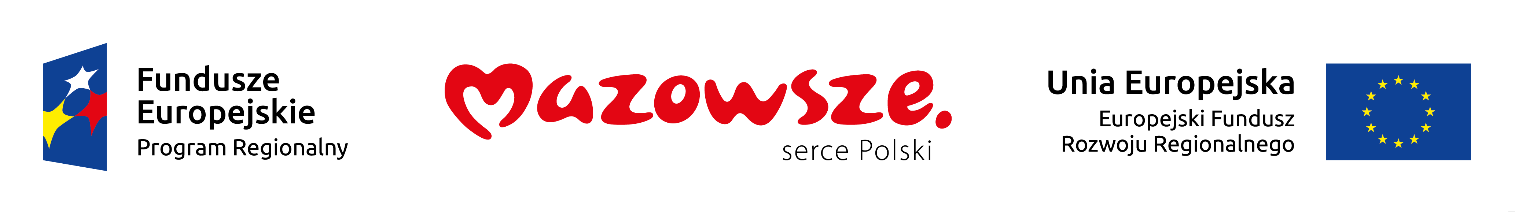 Załącznik nr 3 do Zapytania ofertowego……………………………………………            Nazwa i adres OferentaWYKAZ DOSTAW OFERENTAOświadczam, iż spełniam warunki stawiane Oferentom zawarte w Zapytaniu ofertowym nr RI.271.2.11.2017.MM z dnia 14.07.2017 r. na dostarczenie urządzenia zabezpieczającego UTM wraz z konfiguracją do  projektu:  „Rozwój cyfrowy  usług publicznych w Gminie Pokrzywnica” współfinansowanego z Europejskiego Funduszu Rozwoju Regionalnego Programu Operacyjnego Województwa Mazowieckiego na lata 2014-2020, Działania:2.1 E-usługi dla Mazowsza.Poniżej przedstawiam wykaz zrealizowanych usług:*należy dodać wiersze w zależności od potrzeb L.p.Zakres dostawTermin realizacjiDane Zamawiającego, na rzecz którego dostawę realizowano 1.2.-------------------------------------------------(miejscowość i data)------------------------------------------------(czytelny podpis Oferenta)